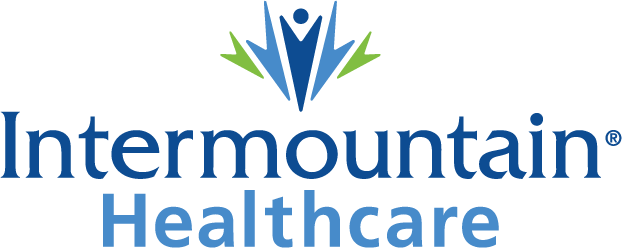 LOCAL IMPACT INVESTING PROGRAMINSTRUCTIONS FOR APPLICATIONIntermountain Healthcare’s Local Impact Investing program exists to support Utah’s economic development, impact Intermountain’s identified community health priority areas, and keep people healthy by targeting improvements in social determinants of health. Please complete the following checklist before filling out the application in full.  Please note: this form is only one part of your application. Detailed attachments must accompany this form.Aligns with Intermountain’s mission to help people live the healthiest lives possibleAligns with one of Intermountain’s priorities, which are:Prediabetes –improve the prevention, detection, treatment and/or management of prediabetes High blood pressure –improve the prevention, detection, treatment and/or management of high blood pressure Depression –improve the prevention, detection, treatment and/or management of depressionSuicide – improve the prevention, detection, and reduction of deaths by suicide.Prescription opioid misuse –improve the prevention, detection, and treatment of prescription opioid misuseAccess – improve access to medical, dental, vision care, behavioral health, substance use treatment and other preventative servicesHealth promotion and wellness – actions taken by individuals to improve healthy behaviors that can help prevent chronic disease, addiction, diet, eating habits and physical activityFood insecurity – not having reliable access to enough affordable, nutritious foodHousing instability – having difficulty paying rent or affording a stable place of one’s own; living in overcrowded or run-down conditions Interpersonal violence – being exposed to intentional use of physical force or power, threatened or actual, that results in or has a high likelihood of resulting in injury, death or psychological harmTransportation – not having affordable and reliable ways to get to medical appointments or purchase healthy foodsUtility needs – not being able to regularly pay utility bills (e.g., electricity, gas, water, phone, connectivity) and/or afford necessary maintenance or repairsSupports economic development in local communities Addresses disparitiesSupport the growth of local businesses i.e. within 200 miles of an Intermountain facility Full and Complete Audit of Organization’s Financial StatementsYou must have a full and complete audit that is current within two years of the deadline date of the application. What you submit must include the full audit, including any findings or letters from the auditing firm.Federal determination letter denoting your organization as a 501(c)3 not-for-profit (if applicable)If you have questions about the application form, please call or email Lisa Nichols at 801-442-3798 or Lisa.Nichols@imail.org  before completing the application form.In addition, this application form should be accompanied with:One-page cover letterBusiness license.Board resolution to borrow including the term (if applicable) or letter from the CEO and president.Project budgetFull and complete audit of financial statements (current within two calendar years of application deadline)Tax returns for the past 3 years W-9 for the businessCopies of the last three months bank statementsProjections: Balance Sheet, Income and Cash Flow Statements including a narrative explaining your projectionsItemized budget for organization Current IRS Determination letter designating 501(c)3 status (If applicable)Current list of board of directors, including occupations, addresses, contact informationCurrent list of Management and brief description of decision-making and governance processCollateral owned by the businessList of any contingent liabilitiesProof of U.S. Citizenship (birth certificate, passport or valid US driver’s license with SS card) or Permanent Resident CardGuarantor Information (if applicable for each owner of 20% or more):  personal federal tax returns (Form 1040 with itemized deductions for past 3 years) And the last 3 months of statements for checking, savings and money market accounts.CERTIFICATIONI am the duly appointed and authorized            (Title)         of _______________________, and I hereby certify that this organization does not deny services, employment or membership to persons based on race, religion, age, sex, sexual orientation, handicap or marital status.I further certify that the information and representations contained in this application and attached hereto are true and accurate to the best of its knowledge. We understand that intentional or material unintentional misrepresentation of facts may be the basis for a denial of credit._______________________________			______________Signature							Date__________________________Name (print)__________________________OrganizationIf applicable:Approved at the Board meeting of _____________ by a vote of _____ to _____. 					    (Date)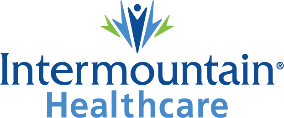 36  South State Street, 23rd Floor         Salt Lake City, UT  8411136  South State Street, 23rd Floor         Salt Lake City, UT  8411136  South State Street, 23rd Floor         Salt Lake City, UT  84111APPLICATIONLocal Impact InvestingAPPLICATIONLocal Impact InvestingName of Organization:Name of Organization:Name of Organization:Name of Organization:Name of Organization:Address of Organization                                                                       City                         State                       Zip CodeAddress of Organization                                                                       City                         State                       Zip CodeAddress of Organization                                                                       City                         State                       Zip CodeAddress of Organization                                                                       City                         State                       Zip CodeAddress of Organization                                                                       City                         State                       Zip CodeOrganization’s Mission Statement:Organization’s Mission Statement:Organization’s Mission Statement:Organization’s Mission Statement:Organization’s Mission Statement:Borrower Contact Name:Phone Number:Phone Number:E-Mail:E-Mail:Borrower’s Tax ID or EIN #Borrower’s Tax ID or EIN #Guarantor(s)Guarantor(s)Guarantor(s) Phone and EmailGuarantor(s) Tax ID or EIN #Guarantor(s) Tax ID or EIN #Guarantor(s) AddressGuarantor(s) AddressName of ProjectName of ProjectProject AddressProject AddressLoan Amount Requested:  $Requested Loan/Investment Type Desired:Direct LoanIntermediary InvestmentBridge LoanRequested Loan/Investment Type Desired:Direct LoanIntermediary InvestmentBridge LoanRequested Loan/Investment Type Desired:Direct LoanIntermediary InvestmentBridge LoanLine of CreditEquity CapitalGuaranteeLine of CreditEquity CapitalGuaranteeDescribe the request and proposed use of the funds. What is the potential benefit to the community?Describe the request and proposed use of the funds. What is the potential benefit to the community?Describe the request and proposed use of the funds. What is the potential benefit to the community?Describe the request and proposed use of the funds. What is the potential benefit to the community?Describe the request and proposed use of the funds. What is the potential benefit to the community?Describe the history of the organization and services and products provided:Describe the history of the organization and services and products provided:Describe the history of the organization and services and products provided:Describe the history of the organization and services and products provided:Describe the history of the organization and services and products provided:Describe the geographic area served by the organization: Describe the geographic area served by the organization: Describe the geographic area served by the organization: Describe the geographic area served by the organization: Describe the geographic area served by the organization: Describe any existing collaboration or business relationships with Intermountain Healthcare:Describe any existing collaboration or business relationships with Intermountain Healthcare:Describe any existing collaboration or business relationships with Intermountain Healthcare:Describe any existing collaboration or business relationships with Intermountain Healthcare:Describe any existing collaboration or business relationships with Intermountain Healthcare:How will you evaluate the success of the initiative?How will you evaluate the success of the initiative?How will you evaluate the success of the initiative?How will you evaluate the success of the initiative?How will you evaluate the success of the initiative?What are the target outcomes you expect to achieve from the program over the term of the loan?What are the target outcomes you expect to achieve from the program over the term of the loan?What are the target outcomes you expect to achieve from the program over the term of the loan?What are the target outcomes you expect to achieve from the program over the term of the loan?What are the target outcomes you expect to achieve from the program over the term of the loan?List the most important sources of revenue inherent in your business model:List the most important sources of revenue inherent in your business model:List the most important sources of revenue inherent in your business model:List the most important sources of revenue inherent in your business model:List the most important sources of revenue inherent in your business model:List the most important costs inherent in your business model:List the most important costs inherent in your business model:List the most important costs inherent in your business model:List the most important costs inherent in your business model:List the most important costs inherent in your business model:List the sources of equity for your organization (note percent of total equity from workers or members and the cost of an ownership share):List the sources of equity for your organization (note percent of total equity from workers or members and the cost of an ownership share):List the sources of equity for your organization (note percent of total equity from workers or members and the cost of an ownership share):List the sources of equity for your organization (note percent of total equity from workers or members and the cost of an ownership share):List the sources of equity for your organization (note percent of total equity from workers or members and the cost of an ownership share):Outcome measures determine and evaluate the results of an activity, plan or program and their comparison with the intended or projected results. Do you agree to provide Intermountain with quarterly financial statements and performance outcome measures during the term of your loan?YesNoOutcome measures determine and evaluate the results of an activity, plan or program and their comparison with the intended or projected results. Do you agree to provide Intermountain with quarterly financial statements and performance outcome measures during the term of your loan?YesNoOutcome measures determine and evaluate the results of an activity, plan or program and their comparison with the intended or projected results. Do you agree to provide Intermountain with quarterly financial statements and performance outcome measures during the term of your loan?YesNoOutcome measures determine and evaluate the results of an activity, plan or program and their comparison with the intended or projected results. Do you agree to provide Intermountain with quarterly financial statements and performance outcome measures during the term of your loan?YesNoOutcome measures determine and evaluate the results of an activity, plan or program and their comparison with the intended or projected results. Do you agree to provide Intermountain with quarterly financial statements and performance outcome measures during the term of your loan?YesNoList the sources and amounts from which funding has been received in the past year for the business to establish diversification of funding and program sustainability:Name                                                                              Amount Requested                                                  StatusList the sources and amounts from which funding has been received in the past year for the business to establish diversification of funding and program sustainability:Name                                                                              Amount Requested                                                  StatusList the sources and amounts from which funding has been received in the past year for the business to establish diversification of funding and program sustainability:Name                                                                              Amount Requested                                                  StatusList the sources and amounts from which funding has been received in the past year for the business to establish diversification of funding and program sustainability:Name                                                                              Amount Requested                                                  StatusList the sources and amounts from which funding has been received in the past year for the business to establish diversification of funding and program sustainability:Name                                                                              Amount Requested                                                  StatusIf approved for funding, indicate below the intended use of the requested funds:USES OF FUNDS                                                        AMOUNT REQUESTEDWorking Capital                                                          Other: If approved for funding, indicate below the intended use of the requested funds:USES OF FUNDS                                                        AMOUNT REQUESTEDWorking Capital                                                          Other: If approved for funding, indicate below the intended use of the requested funds:USES OF FUNDS                                                        AMOUNT REQUESTEDWorking Capital                                                          Other: If approved for funding, indicate below the intended use of the requested funds:USES OF FUNDS                                                        AMOUNT REQUESTEDWorking Capital                                                          Other: If approved for funding, indicate below the intended use of the requested funds:USES OF FUNDS                                                        AMOUNT REQUESTEDWorking Capital                                                          Other: 